Stand: 14.05.2024ProjektsteckbriefProjektsteckbriefProjektsteckbriefProjektsteckbriefProjektsteckbriefProjektsteckbriefProjektsteckbriefWK-IDDEBB6_2WK-IDDEBB6_2WK-NameOder-2WK-NameOder-2GewässernameOderID PlanungsbereichPB 22ID PlanungsbereichPB 22UntersuchungsraumUR 4 - Revitalisierungsabschnitt von Hohensaaten bis Abschlag Westoder (Wehr Widuchowa)UntersuchungsraumUR 4 - Revitalisierungsabschnitt von Hohensaaten bis Abschlag Westoder (Wehr Widuchowa)UntersuchungsraumUR 4 - Revitalisierungsabschnitt von Hohensaaten bis Abschlag Westoder (Wehr Widuchowa)UntersuchungsraumUR 4 - Revitalisierungsabschnitt von Hohensaaten bis Abschlag Westoder (Wehr Widuchowa)UntersuchungsraumUR 4 - Revitalisierungsabschnitt von Hohensaaten bis Abschlag Westoder (Wehr Widuchowa)Abschnitts-ID02.33_Oder-2Abschnitts-ID02.33_Oder-2ProjekttitelErhalt der Verbindungsstrecke Schwedter QuerfahrtProjekttitelErhalt der Verbindungsstrecke Schwedter QuerfahrtProjekttitelErhalt der Verbindungsstrecke Schwedter QuerfahrtProjekttitelErhalt der Verbindungsstrecke Schwedter QuerfahrtProjekttitelErhalt der Verbindungsstrecke Schwedter QuerfahrtProjekttitelErhalt der Verbindungsstrecke Schwedter QuerfahrtProjekttitelErhalt der Verbindungsstrecke Schwedter QuerfahrtAllgemeine AngabenAllgemeine AngabenAllgemeine AngabenAllgemeine AngabenAllgemeine AngabenAllgemeine AngabenAllgemeine Angaben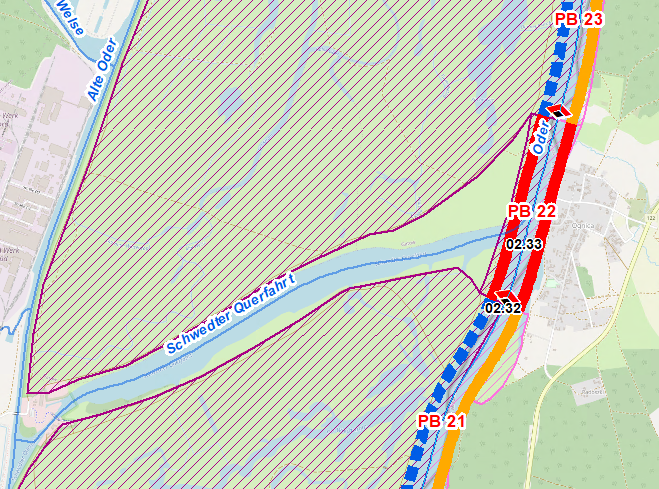 Stationierung (Fluss-km von – bis)696,50 bis 697,70Stationierung (Fluss-km von – bis)696,50 bis 697,70Stationierung (Fluss-km von – bis)696,50 bis 697,70Abschnittslänge1.157 mAbschnittslänge1.157 mAbschnittslänge1.157 mLagebeschreibung Abzweig Schwedter Querfahrt (BRD)Lagebeschreibung Abzweig Schwedter Querfahrt (BRD)Lagebeschreibung Abzweig Schwedter Querfahrt (BRD)LandkreisUckermarkLandkreisUckermarkLandkreisUckermarkGemeindenSchwedt/OderGemeindenSchwedt/OderGemeindenSchwedt/OderKurzbeschreibung MaßnahmenflächeVorland mit Offenlandflächen im Nationalpark Unteres OdertalKurzbeschreibung MaßnahmenflächeVorland mit Offenlandflächen im Nationalpark Unteres OdertalKurzbeschreibung MaßnahmenflächeVorland mit Offenlandflächen im Nationalpark Unteres OdertalFlächeninanspruchnahme (dt. Territorium)16,98 haFlächeninanspruchnahme (dt. Territorium)16,98 haFlächeninanspruchnahme (dt. Territorium)16,98 haProjektzieleProjektzieleProjektzieleProjektzieleProjektzieleProjektzieleProjektzieleBeschreibung:Der hydromorphologische Zustand des Planungsbereiches ist gemäß der Anwendung des angepassten Strahlwirkungs-Trittsteinkonzeptes zu erhalten. Folgende Maßnahmenziele sind vordergründig vorgesehen:Erhalt vorhandener HabitatstrukturenErhalt vorhandener UfervegetationBeschreibung:Der hydromorphologische Zustand des Planungsbereiches ist gemäß der Anwendung des angepassten Strahlwirkungs-Trittsteinkonzeptes zu erhalten. Folgende Maßnahmenziele sind vordergründig vorgesehen:Erhalt vorhandener HabitatstrukturenErhalt vorhandener UfervegetationBeschreibung:Der hydromorphologische Zustand des Planungsbereiches ist gemäß der Anwendung des angepassten Strahlwirkungs-Trittsteinkonzeptes zu erhalten. Folgende Maßnahmenziele sind vordergründig vorgesehen:Erhalt vorhandener HabitatstrukturenErhalt vorhandener UfervegetationBeschreibung:Der hydromorphologische Zustand des Planungsbereiches ist gemäß der Anwendung des angepassten Strahlwirkungs-Trittsteinkonzeptes zu erhalten. Folgende Maßnahmenziele sind vordergründig vorgesehen:Erhalt vorhandener HabitatstrukturenErhalt vorhandener UfervegetationBeschreibung:Der hydromorphologische Zustand des Planungsbereiches ist gemäß der Anwendung des angepassten Strahlwirkungs-Trittsteinkonzeptes zu erhalten. Folgende Maßnahmenziele sind vordergründig vorgesehen:Erhalt vorhandener HabitatstrukturenErhalt vorhandener UfervegetationBeschreibung:Der hydromorphologische Zustand des Planungsbereiches ist gemäß der Anwendung des angepassten Strahlwirkungs-Trittsteinkonzeptes zu erhalten. Folgende Maßnahmenziele sind vordergründig vorgesehen:Erhalt vorhandener HabitatstrukturenErhalt vorhandener UfervegetationBeschreibung:Der hydromorphologische Zustand des Planungsbereiches ist gemäß der Anwendung des angepassten Strahlwirkungs-Trittsteinkonzeptes zu erhalten. Folgende Maßnahmenziele sind vordergründig vorgesehen:Erhalt vorhandener HabitatstrukturenErhalt vorhandener UfervegetationPlanerische RandbedingungenPlanerische RandbedingungenPlanerische RandbedingungenPlanerische RandbedingungenPlanerische RandbedingungenPlanerische RandbedingungenPlanerische RandbedingungenRestriktionenDeichlinie, Wasserstraßennutzung, Siedlungsflächen (PL)RestriktionenDeichlinie, Wasserstraßennutzung, Siedlungsflächen (PL)RestriktionenDeichlinie, Wasserstraßennutzung, Siedlungsflächen (PL)RestriktionenDeichlinie, Wasserstraßennutzung, Siedlungsflächen (PL)RestriktionenDeichlinie, Wasserstraßennutzung, Siedlungsflächen (PL)RestriktionenDeichlinie, Wasserstraßennutzung, Siedlungsflächen (PL)RestriktionenDeichlinie, Wasserstraßennutzung, Siedlungsflächen (PL)Randbedingungen (bei weiterführender Planung zu berücksichtigen)Planungsbereich 22 steht in Verbindung zum Planungsbereich 21 oberstrom und Planungsbereich 23 unterstrom (Randbedingungen der ober- bzw. unterliegenden Planungsabschnitte sind zu berücksichtigen)Randbedingungen (bei weiterführender Planung zu berücksichtigen)Planungsbereich 22 steht in Verbindung zum Planungsbereich 21 oberstrom und Planungsbereich 23 unterstrom (Randbedingungen der ober- bzw. unterliegenden Planungsabschnitte sind zu berücksichtigen)Randbedingungen (bei weiterführender Planung zu berücksichtigen)Planungsbereich 22 steht in Verbindung zum Planungsbereich 21 oberstrom und Planungsbereich 23 unterstrom (Randbedingungen der ober- bzw. unterliegenden Planungsabschnitte sind zu berücksichtigen)Randbedingungen (bei weiterführender Planung zu berücksichtigen)Planungsbereich 22 steht in Verbindung zum Planungsbereich 21 oberstrom und Planungsbereich 23 unterstrom (Randbedingungen der ober- bzw. unterliegenden Planungsabschnitte sind zu berücksichtigen)Randbedingungen (bei weiterführender Planung zu berücksichtigen)Planungsbereich 22 steht in Verbindung zum Planungsbereich 21 oberstrom und Planungsbereich 23 unterstrom (Randbedingungen der ober- bzw. unterliegenden Planungsabschnitte sind zu berücksichtigen)Randbedingungen (bei weiterführender Planung zu berücksichtigen)Planungsbereich 22 steht in Verbindung zum Planungsbereich 21 oberstrom und Planungsbereich 23 unterstrom (Randbedingungen der ober- bzw. unterliegenden Planungsabschnitte sind zu berücksichtigen)Randbedingungen (bei weiterführender Planung zu berücksichtigen)Planungsbereich 22 steht in Verbindung zum Planungsbereich 21 oberstrom und Planungsbereich 23 unterstrom (Randbedingungen der ober- bzw. unterliegenden Planungsabschnitte sind zu berücksichtigen)EntwicklungszieleEntwicklungszieleEntwicklungszieleEntwicklungszieleEntwicklungszieleEntwicklungszieleEntwicklungszieleAbschnitts-IDEntwicklungsziel gemäß STK (dt. Territorium)Entwicklungsziel gemäß STK (dt. Territorium)Entwicklungsziel gemäß STK (dt. Territorium)Anmerkung zu EntwicklungszielAnmerkung zu EntwicklungszielAnmerkung zu Entwicklungsziel02.33Durchgangsstrahlweg erhaltenDurchgangsstrahlweg erhaltenDurchgangsstrahlweg erhaltenZielzustand erreicht (keine Verschlechterung erlaubt)Zielzustand erreicht (keine Verschlechterung erlaubt)Zielzustand erreicht (keine Verschlechterung erlaubt)MaßnahmenplanungMaßnahmenplanungMaßnahmenplanungMaßnahmenplanungMaßnahmenplanungMaßnahmenplanungMaßnahmenplanungMaßnahmenziel	Verbesserung Durchgängig-	keit (linear und lateral)Maßnahmenziel	Verbesserung Durchgängig-	keit (linear und lateral)	Verbesserung 
	Habitatstruktur	Verbesserung 
	Habitatstruktur	Verbesserung 	Wasserhaushalt	sonstige 
	Verbesserung	sonstige 
	VerbesserungEinzelmaßnahmenAbschnitts-IDMaßnahmenbeschreibungMaßnahmenbeschreibungMaßnahmenbeschreibungLAWA-MN-TypPotenzieller MN-TrägerU2.202.33Naturnahe Uferstrukturen erhalten Naturnahe Uferstrukturen erhalten Naturnahe Uferstrukturen erhalten 73WSVU2.302.33strömungsberuhigte Flachwasserzonen erhalten/entwickelnströmungsberuhigte Flachwasserzonen erhalten/entwickelnströmungsberuhigte Flachwasserzonen erhalten/entwickeln71, 73WSVS1.102.33Gewässerunterhaltung anpassen/optimierenGewässerunterhaltung anpassen/optimierenGewässerunterhaltung anpassen/optimieren79WSVS2.102.33Reduzierung schifffahrtsinduzierter Belastungen (erhöhter Schiffsverkehr aufgrund Verbindung zur Hohensaaten-Friedrichsthaler Wasserstraße)Reduzierung schifffahrtsinduzierter Belastungen (erhöhter Schiffsverkehr aufgrund Verbindung zur Hohensaaten-Friedrichsthaler Wasserstraße)Reduzierung schifffahrtsinduzierter Belastungen (erhöhter Schiffsverkehr aufgrund Verbindung zur Hohensaaten-Friedrichsthaler Wasserstraße)-WSVAllgemeine Hinweise zur MaßnahmenplanungEs handelt sich im ausgewählten Abschnitt um Maßnahmen, die den Erhalt des gegenwärtigen Zustands fördern und keine Verschlechterung herbeiführen.Maßnahmenplanung steht in Konflikt mit regionaler Maßnahmenplanung HWRM (Maßnahme O3_00001_00003, vgl. Abschnittsblatt)Allgemeine Hinweise zur MaßnahmenplanungEs handelt sich im ausgewählten Abschnitt um Maßnahmen, die den Erhalt des gegenwärtigen Zustands fördern und keine Verschlechterung herbeiführen.Maßnahmenplanung steht in Konflikt mit regionaler Maßnahmenplanung HWRM (Maßnahme O3_00001_00003, vgl. Abschnittsblatt)Allgemeine Hinweise zur MaßnahmenplanungEs handelt sich im ausgewählten Abschnitt um Maßnahmen, die den Erhalt des gegenwärtigen Zustands fördern und keine Verschlechterung herbeiführen.Maßnahmenplanung steht in Konflikt mit regionaler Maßnahmenplanung HWRM (Maßnahme O3_00001_00003, vgl. Abschnittsblatt)Allgemeine Hinweise zur MaßnahmenplanungEs handelt sich im ausgewählten Abschnitt um Maßnahmen, die den Erhalt des gegenwärtigen Zustands fördern und keine Verschlechterung herbeiführen.Maßnahmenplanung steht in Konflikt mit regionaler Maßnahmenplanung HWRM (Maßnahme O3_00001_00003, vgl. Abschnittsblatt)Allgemeine Hinweise zur MaßnahmenplanungEs handelt sich im ausgewählten Abschnitt um Maßnahmen, die den Erhalt des gegenwärtigen Zustands fördern und keine Verschlechterung herbeiführen.Maßnahmenplanung steht in Konflikt mit regionaler Maßnahmenplanung HWRM (Maßnahme O3_00001_00003, vgl. Abschnittsblatt)Allgemeine Hinweise zur MaßnahmenplanungEs handelt sich im ausgewählten Abschnitt um Maßnahmen, die den Erhalt des gegenwärtigen Zustands fördern und keine Verschlechterung herbeiführen.Maßnahmenplanung steht in Konflikt mit regionaler Maßnahmenplanung HWRM (Maßnahme O3_00001_00003, vgl. Abschnittsblatt)Allgemeine Hinweise zur MaßnahmenplanungEs handelt sich im ausgewählten Abschnitt um Maßnahmen, die den Erhalt des gegenwärtigen Zustands fördern und keine Verschlechterung herbeiführen.Maßnahmenplanung steht in Konflikt mit regionaler Maßnahmenplanung HWRM (Maßnahme O3_00001_00003, vgl. Abschnittsblatt)Zeithorizont MaßnahmenumsetzungZeithorizont MaßnahmenumsetzungZeithorizont MaßnahmenumsetzungZeithorizont MaßnahmenumsetzungZeithorizont MaßnahmenumsetzungZeithorizont MaßnahmenumsetzungZeithorizont MaßnahmenumsetzungZeitlicher HorizontZeitlicher HorizontZeitlicher HorizontAuflistung EinzelmaßnahmenAuflistung EinzelmaßnahmenAuflistung EinzelmaßnahmenAuflistung Einzelmaßnahmenkurzfristig bzw. dauerhaftkurzfristig bzw. dauerhaftkurzfristig bzw. dauerhaftU2.2, U2.3, S1.1, S2.1U2.2, U2.3, S1.1, S2.1U2.2, U2.3, S1.1, S2.1U2.2, U2.3, S1.1, S2.1mittelfristigmittelfristigmittelfristig----langfristiglangfristiglangfristig----PriorisierungPriorisierungPriorisierungPriorisierungPriorisierungPriorisierungPriorisierungPRIO-GesamtwertPRIO-GesamtwertPRIO-GesamtwertBemerkungBemerkungBemerkungBemerkungPlanungs-/GenehmigungsbedarfPlanungs-/GenehmigungsbedarfPlanungs-/GenehmigungsbedarfPlanungs-/GenehmigungsbedarfPlanungs-/GenehmigungsbedarfPlanungs-/GenehmigungsbedarfPlanungs-/GenehmigungsbedarfVoraussichtliches Planungs-/GenehmigungsverfahrenVoraussichtliches Planungs-/Genehmigungsverfahren	Unterhaltungs-
	maßnahme	Unterhaltungs-
	maßnahme	Genehmigung/
	Planfeststellung	Verfahrensart noch 	abzustimmen	Verfahrensart noch 	abzustimmenVerträglichkeiten (Details siehe Abschnittsblätter, Einschätzungen zu Synergien & Konflikten)Verträglichkeiten (Details siehe Abschnittsblätter, Einschätzungen zu Synergien & Konflikten)Verträglichkeit mit Hochwasserschutz	ja	
	neinVerträglichkeit mit Hochwasserschutz	ja	
	neinVerträglichkeit mit Natura 2000	ja 
	neinVerträglichkeit mit sonstigem Naturschutz	ja 
	neinVerträglichkeit mit sonstigem Naturschutz	ja 
	neinSynergien (Details siehe Abschnittsblätter)Synergien (Details siehe Abschnittsblätter)	Verbesserung 
	Hochwasserschutz	Verbesserung 
	Hochwasserschutz	Umsetzung FFH-
	Managementplanung	Verträglichkeit mit 
	Gewässerunterhaltung	Verträglichkeit mit 
	GewässerunterhaltungAnforderungen an die GewässerunterhaltungSind an bestehenden Regulierungsbauwerken in der Oder (Buhnen) Unterhaltungsarbeiten notwendig, ist eine naturnahe Umgestaltung (z.B. Umbau in Kerbbuhnen, Einbringen von Totholz in Buhnenfelder, Anlegen von Parallelwerken) zu prüfen.Anforderungen an die GewässerunterhaltungSind an bestehenden Regulierungsbauwerken in der Oder (Buhnen) Unterhaltungsarbeiten notwendig, ist eine naturnahe Umgestaltung (z.B. Umbau in Kerbbuhnen, Einbringen von Totholz in Buhnenfelder, Anlegen von Parallelwerken) zu prüfen.Anforderungen an die GewässerunterhaltungSind an bestehenden Regulierungsbauwerken in der Oder (Buhnen) Unterhaltungsarbeiten notwendig, ist eine naturnahe Umgestaltung (z.B. Umbau in Kerbbuhnen, Einbringen von Totholz in Buhnenfelder, Anlegen von Parallelwerken) zu prüfen.Anforderungen an die GewässerunterhaltungSind an bestehenden Regulierungsbauwerken in der Oder (Buhnen) Unterhaltungsarbeiten notwendig, ist eine naturnahe Umgestaltung (z.B. Umbau in Kerbbuhnen, Einbringen von Totholz in Buhnenfelder, Anlegen von Parallelwerken) zu prüfen.Anforderungen an die GewässerunterhaltungSind an bestehenden Regulierungsbauwerken in der Oder (Buhnen) Unterhaltungsarbeiten notwendig, ist eine naturnahe Umgestaltung (z.B. Umbau in Kerbbuhnen, Einbringen von Totholz in Buhnenfelder, Anlegen von Parallelwerken) zu prüfen.Anforderungen an die GewässerunterhaltungSind an bestehenden Regulierungsbauwerken in der Oder (Buhnen) Unterhaltungsarbeiten notwendig, ist eine naturnahe Umgestaltung (z.B. Umbau in Kerbbuhnen, Einbringen von Totholz in Buhnenfelder, Anlegen von Parallelwerken) zu prüfen.Anforderungen an die GewässerunterhaltungSind an bestehenden Regulierungsbauwerken in der Oder (Buhnen) Unterhaltungsarbeiten notwendig, ist eine naturnahe Umgestaltung (z.B. Umbau in Kerbbuhnen, Einbringen von Totholz in Buhnenfelder, Anlegen von Parallelwerken) zu prüfen.RegelungsbedarfRegelungsbedarfRegelungsbedarfRegelungsbedarfRegelungsbedarfRegelungsbedarfRegelungsbedarfFlächenverfügbarkeit	Flächen vollständig im 
	Eigentum öffentlicher HandFlächenverfügbarkeit	Flächen vollständig im 
	Eigentum öffentlicher Hand	Flächen teilweise im 	Eigentum öffentlicher 	Hand	Flächen teilweise im 	Eigentum öffentlicher 	Hand	Grunderwerb 
	erforderlich	MN-Umsetzung ohne  
	Grunderwerb möglich	MN-Umsetzung ohne  
	Grunderwerb möglichErläuterung zur FlächenverfügbarkeitVertragliche Regelung/Einvernehmen mit Eigentümer prüfen.Erläuterung zur FlächenverfügbarkeitVertragliche Regelung/Einvernehmen mit Eigentümer prüfen.Erläuterung zur FlächenverfügbarkeitVertragliche Regelung/Einvernehmen mit Eigentümer prüfen.Erläuterung zur FlächenverfügbarkeitVertragliche Regelung/Einvernehmen mit Eigentümer prüfen.Erläuterung zur FlächenverfügbarkeitVertragliche Regelung/Einvernehmen mit Eigentümer prüfen.Erläuterung zur FlächenverfügbarkeitVertragliche Regelung/Einvernehmen mit Eigentümer prüfen.Erläuterung zur FlächenverfügbarkeitVertragliche Regelung/Einvernehmen mit Eigentümer prüfen.